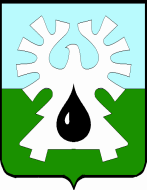 МУНИЦИПАЛЬНОЕ ОБРАЗОВАНИЕ ГОРОД УРАЙХАНТЫ-МАНСИЙСКИЙ АВТОНОМНЫЙ ОКРУГ - ЮГРА    ДУМА ГОРОДА УРАЙ     РЕШЕНИЕ      от 25 октября 2018 года                                                    	  	             № 61О награждении Почетной грамотой Думы города УрайРассмотрев материалы, представленные для награждения Почетной грамотой Думы города Урай, в соответствии с Положением о наградах и почетных званиях города Урай, принятым  решением Думы города Урай от 24 мая 2012 года № 53, Дума города Урай решила:Наградить Почетной грамотой Думы города Урай за высокие достижения в профессиональной деятельности:- Алексееву Светлану Михайловну, воспитателя муниципального бюджетного дошкольного образовательного учреждения «Детский сад №21»,- Журкову Наталью Валентиновну, воспитателя муниципального бюджетного дошкольного образовательного учреждения «Детский сад №21»,        - Савинову Зою Ивановну, воспитателя муниципального бюджетного дошкольного образовательного учреждения «Детский сад №21».2. Опубликовать настоящее решение в газете «Знамя».Председатель Думы города Урай                                       Г.П. Александрова